КАРАР                                  № 57                                  ПОСТАНОВЛЕНИЕ09 август 2016 й								09 августа 2016 г.О проведении аукциона      Руководствуясь п. 2, п. 3 ст. 3.3 Федерального закона от 25.10.2001 г. № 137-ФЗ "О введении в действие Земельного кодекса Российской Федерации" ст.ст. 39.11, 39.12, Земельного кодекса РФ от 25.10.2001 г. № 136-ФЗ п о с т а н о в л я ю:      1. Объявить проведение торгов на право заключения договора аренды (размера годовой арендной платы) сроком на 20 лет земельного участка из земель населенных пунктов, имеющего местоположение: установлено относительно ориентира, расположенного за пределами участка. Ориентир населенный пункт. Участок находится примерно в . от ориентира по направлению на восток. Почтовый адрес ориентира: р-н Миякинский, д. Новоалексеевка, ул. Центральная, д. 6, с кадастровым номером 02:40:090401:38, площадью 1164 кв.м. с начальной ценой размера годовой арендной платы 555,23 (пятьсот пятьдесят пять) рублей 23 копейки (30 % от кадастровой стоимости), для использования в соответствии с видом разрешенного использования: Пчеловодство, в границах указанных в кадастровом паспорте земельного участка.     2. Установить, что аукцион является открытым по форме подачи предложений, размер повышения цены продажи (шаг аукциона) составляет 3 % от начальной цены размера годовой арендной платы, размер задатка составляет 100 % от начальной цены размера годовой арендной платы.     3. Администрации сельского поселения Миякибашевский сельсовет муниципального района Миякинский район РБ обеспечить публикацию извещения о проведении аукциона на право заключения договоров аренды земельных участков.Глава сельского поселения					    Р.А. Аминев                                                                      БАШKОРТОСТАН РЕСПУБЛИКАҺЫМИӘКӘ РАЙОНЫМУНИЦИПАЛЬ РАЙОНЫНЫҢ МИӘКӘБАШ АУЫЛ СОВЕТЫАУЫЛ БИЛӘМӘҺЕХАКИМИӘТЕ 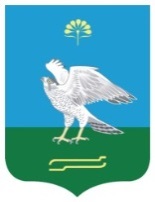 АДМИНИСТРАЦИЯСЕЛЬСКОГО ПОСЕЛЕНИЯ МИЯКИБАШЕВСКИЙ СЕЛЬСОВЕТ МУНИЦИПАЛЬНОГО РАЙОНА МИЯКИНСКИЙ РАЙОН РЕСПУБЛИКИ БАШКОРТОСТАН